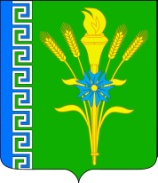 АДМИНИСТРАЦИЯ ТРЕХСЕЛЬСКОГО СЕЛЬСКОГО ПОСЕЛЕНИЯУСПЕНСКОГО РАЙОНАПОСТАНОВЛЕНИЕот 02  февраля  2021 года                                                                          № 6село ТрехсельскоеОб упорядочении номерных знаков и адресных данных        В связи с уточнением адресного хозяйства на территории Трехсельского сельского поселения, ПОСТАНОВЛЯЮ:Присвоить номерной знак земельному участку, расположенным в селе Трехсельском, согласно приложению.Контроль над исполнением настоящего постановления возложить на ведущего специалиста администрации Пащенко О.А.Постановление вступает в силу со дня его подписания.Глава Трехсельского сельскогопоселения Успенского района                                                   Т.И.КалзаПриложение к постановлению № 6 от 02.02.2021 г.администрации Трехсельского сельскогопоселения Успенского районаГлава Трехсельского сельскогопоселения Успенского района                                                   Т.И.КалзаФ.И.О.Присвоенный адресПапуша Владимир КонстантиновичКраснодарский край, Успенский район,с.Трехсельское,ул.Мира,3 «А»кадастровый номер 23:34:0702003:97:ЗУ1 площадь 1,9951 га. ( 19951 кв.м)Краснодарский край, Успенский район,с.Трехсельское,ул.Мира,3 «Б»кадастровый номер 23:34:0702003:97:ЗУ2 площадь 0,9979 га. ( 9979 кв.м)Краснодарский край, Успенский район,с.Трехсельское,ул.Назаренко,9 «Б»кадастровый номер 23:34:0702003:97:ЗУ3 площадь 1,6386 га. (16386 кв.м)